Comité de Normas Técnicas de la OMPI (CWS)Reanudación de la cuarta sesiónGinebra, 21 a 24 de marzo de 2016INFORMACIÓN SOBRE LA FASE DE ENTRADA NACIONAL (REGIONAL) DE SOLICITUDES INTERNACIONALES PCT PUBLICADASDocumento preparado por la Secretaría1.	Conforme a lo establecido en la Tarea Nº 23, el Comité de Normas Técnicas (CWS) de la OMPI supervisa “la inclusión, en las bases de datos, de información sobre la entrada y, si procede, la no entrada, en la fase nacional (regional) de solicitudes internacionales PCT publicadas”.  La Oficina Internacional debe presentar, cada dos años, un informe sobre la marcha de dicha Tarea en las sesiones del CWS.  (Véanse el documento CWS/3/12 y el párrafo 73 del documento CWS/3/14).2.	En su segunda sesión, celebrada en abril/mayo de 2012, el CWS examinó el informe sobre la marcha de la Tarea mencionada preparado por la Oficina Europea de Patentes (OEP) y la Oficina Internacional.  (Véanse el documento CWS/2/9 y los párrafos 45 a 47 del documento CWS/2/14).3.	Conforme a lo antedicho, la Secretaría invitó a la Oficina Internacional y a la OEP a que prepararan sus respectivos informes sobre la marcha de la Tarea Nº 23 desde la segunda sesión del CWS.  Los informes de situación se sometieron a consideración del CWS en su cuarta sesión, celebrada en mayo de 2014 (véase el documento CWS/4/12).  En el Anexo I del documento CWS/4/12, incluidos sus Apéndices, figura el informe preparado por la OEP y en el Anexo II, el informe de la Oficina Internacional.  En el Anexo I y el Anexo II del presente documento, figuran los respectivos informes actualizados, que abarcan el período transcurrido desde mayo de 2014.4.	En abril de 2014, el Patent Documentation Group (PDG) envió una carta a la Oficina Internacional en la que señalaba sus preocupaciones respecto del suministro de datos sobre la situación jurídica relativa a la entrada en la fase nacional o regional de las solicitudes internacionales PCT.  La carta se reproduce en el Anexo del documento CWS/4/12 ADD.5.	Se invita al CWS a:a)	tomar nota del contenido de los informes sobre la marcha de la Tarea Nº 23, preparados por la OEP y por la Oficina Internacional, que figuran respectivamente en el Anexo I y el Anexo II del presente documento, y en los Anexos I y II, respectivamente, del documento CWS/4/12;  yb)	tomar nota de los comentarios del PDG que figuran en el Anexo del documento CWS/4/12 ADD.[Sigue el Anexo I]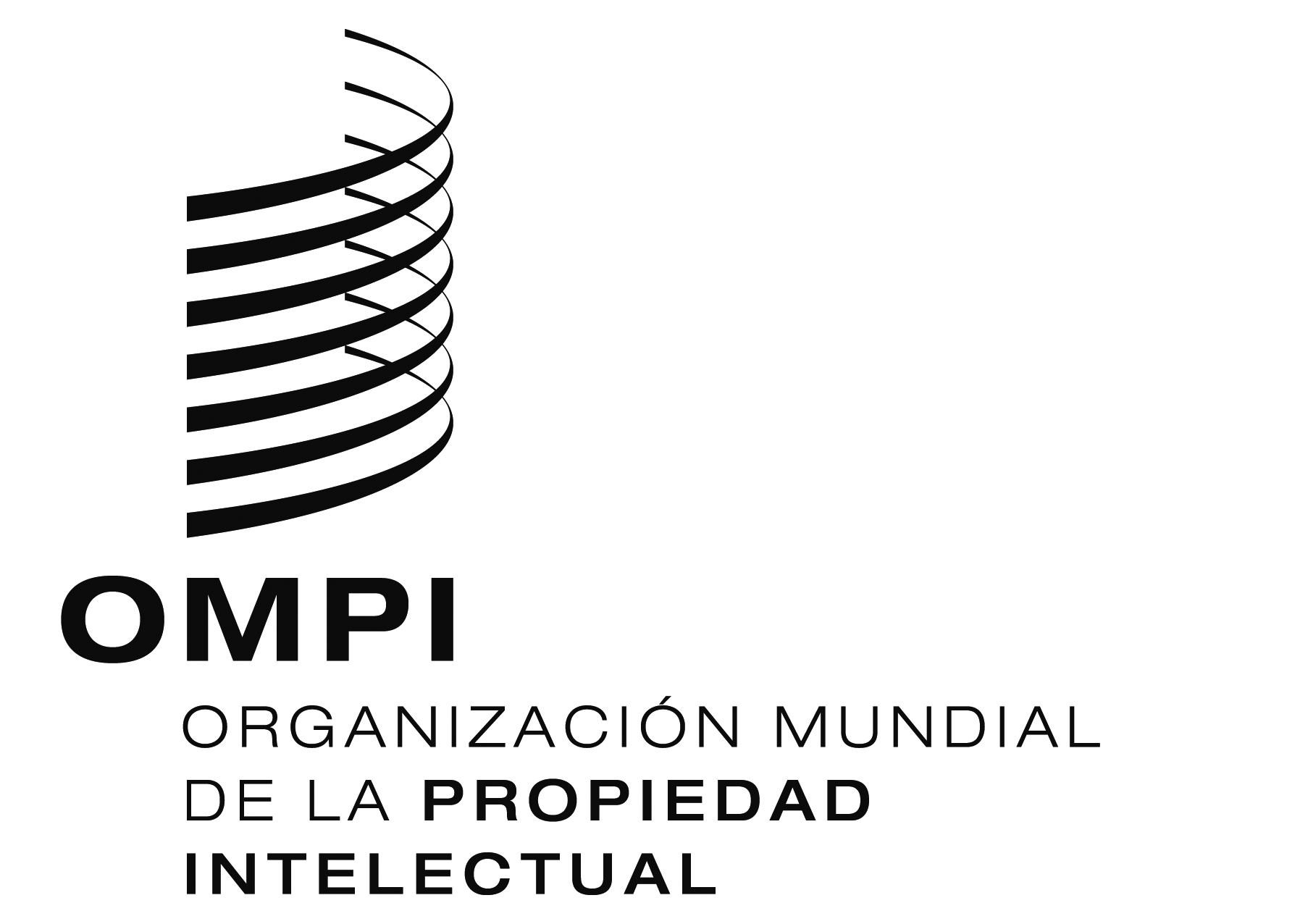 SCWS/4BIS/7CWS/4BIS/7CWS/4BIS/7ORIGINAL:  INGLÉSORIGINAL:  INGLÉSORIGINAL:  INGLÉSFECHA:  25 DE FEBRERO DE 2016FECHA:  25 DE FEBRERO DE 2016FECHA:  25 DE FEBRERO DE 2016